Муниципальное образование:Константиновский район Контактное лицо:Администрация Константиновского района, отдел экономики и инвестиционных программe-mail: konadm28@bk.ru Тел.: 8 (41639) 91-6-21АНО «Агентство Амурской области по привлечению инвестиций»e-mail: invest.amurobl@mail.ru Тел.: 8(4162) 772-609Сайт: http://invest.amurobl.ru/Развитие Санаторно-курортной зоны в селе Константиновка с использованиемминеральной столовой воды «Приамурье»Отрасль: туризм и рекреация Инициатор проекта: ООО «Хранитель»Описание проекта: минеральная вода «Приамурье» добывается из скважины № АМ-221, относится к слабоминерализованным (М=0,7-1,0 г/дм3) пресным, гидрокарбонатно-хлоридно-натриевого состава: Cl – 65-75, HCO3-20-30, Na+K – более 90 мг экв. % со слабощелочной реакцией среды – pH 7,3-7,6. В составе биологически активных компонентов в кондиционных концентратах установлен органический углерод – Cорг 7,0-9,0 мг/дм3. Минеральная вода «Приамурье» может быть рекомендована при заболеваниях: хронический гастрит с пониженной секрецией, гиперкинетических дискинезиях желчевыводящих путей, мочекаменной болезни, мочекислом диатезе – оксалурия, фосфатурия, подагре, сахарном диабете, болезням дыхательной системы, болезням ЛОР-органов.Балансовые эксплуатационные запасы минеральных питьевых лечебно-столовых вод участка «Южный» Константиновского месторождения для розлива и санаторно-курортного лечения утверждены по состоянию на 01.01.2003 г. на 50-летний срок в количестве: 56,5 мЗ/сутки, в т.ч. по категории А - 30 мЗ/сутки, по категории В - 26,5 мЗ/сутки. Участок «Южный» Константиновского месторождения минеральных питьевых лечебно-столовых вод признан подготовленным для промышленного освоения. Планируется строительство цеха по розливу минеральной воды, оздоровительного комплекса с гостиницей и рестораном, лечебного санатория, обустройством зоны отдыха, включающую в себя 15 малоэтажных домиков, создание искусственных озер для рыбалки, спортивные и игровые площадки, парковую зону, водный комплекс, а также организацию автомобильной стоянки.Финансирование проектаСтатус: поиск со-инвестора;Общая стоимость проекта: 900 000 000 руб.;Планируемое количество рабочих мест: 40.Дополнительный материал по инвестиционному проекту: https://disk.yandex.ru/i/OILB7SU1LnkyOw 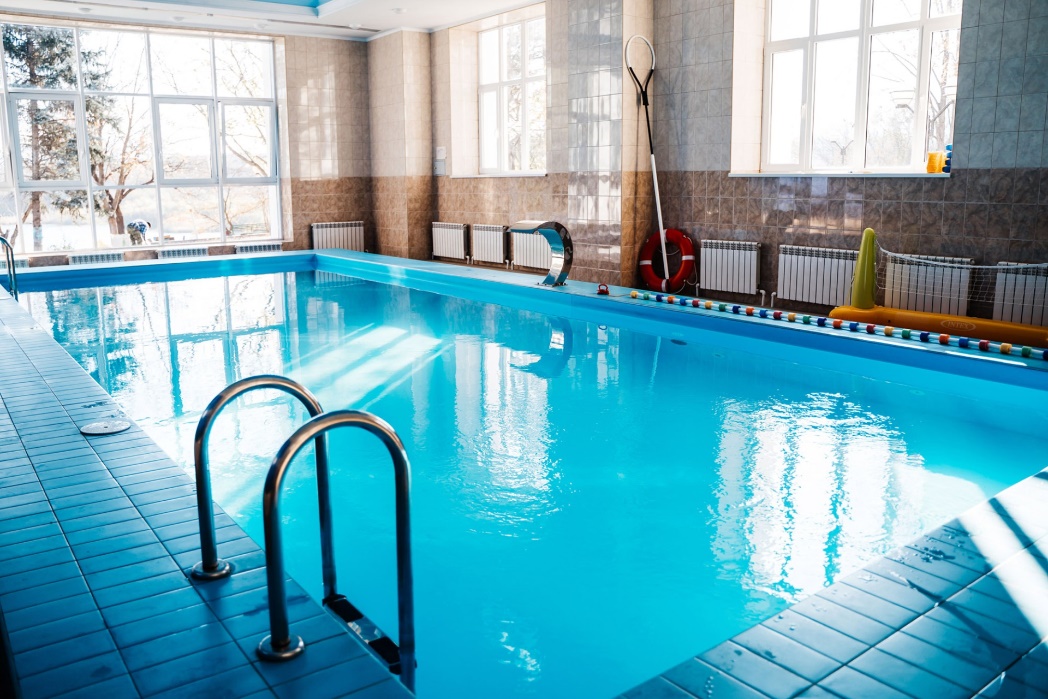 